The Second Grade Scoop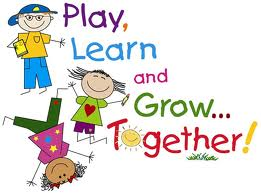 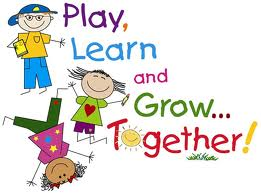 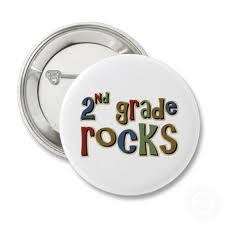 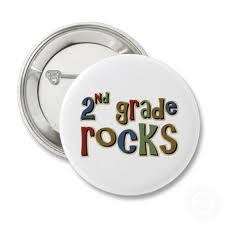 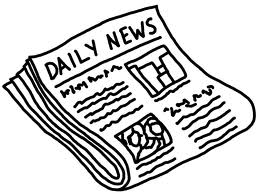 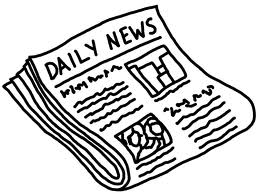 Mrs. Carie Aslor – caslor@psdschools.org, Mrs. Erin Bledsoe – ebledsoe@psdschools.org & Mrs. Susan Fitzpatrick – susanf@psdschools.org MondaySPECIALSAslor: Music & Art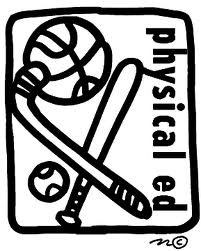 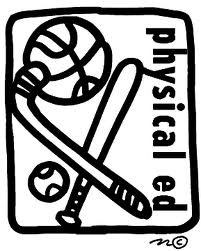 Fitz: PE & MusicBledsoe: Art & PEImportant Dates:12/11 – 2nd grade music program @ 5:30 Midtown Arts12/14  – 2nd grade music program @ 9:15 Bethke12/21 – Responsibility Awards Assembly @ 8:4512/24 – 31 – Winter Break 1/7 – No School1/11 – Report Cards go homeLettuce Be HealthyFrom Dec. 3 – 14 we are encouraging students to eat and try new vegetables in the cafeteria.  Each student who tries/eats 3+ vegetables will receive a raffle ticket.  We will be having daily raffles during those 2 weeks.  Students who bring home lunch can also participate!  The Wellness Committee is looking for parents to help pass at raffle tickets at lunch.  If you typically eat with your child and could come 20 minutes early to help or stay 20 minutes late to help that would be appreciated.  Here is a link to the google doc to sign up:https://docs.google.com/a/psdschools.org/document/d/154A33gu_PmErVPb23nxcVDxztnVqz6Ntt0aEwdKjcqg/edit?pli=1(Sorry you will need to copy/paste it.) Tuesday SPECIALS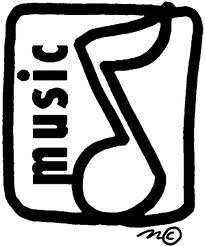 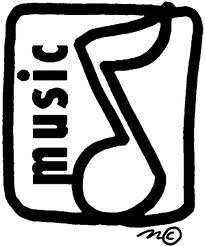 Aslor: PE & TechFitz: ArtBledsoe: Music & Tech ReadingWe have found a link this week that is a book review of the Daily 5. It has some great information about the program and what research says about it. It also shares some of the information in the book about picking a good fit book, three ways to read a book, and some coaching strategies you can use at home.  http://www.thedailycafe.com/public/1871.cfmWednesdaySPECIALS                          Aslor: Music & Lib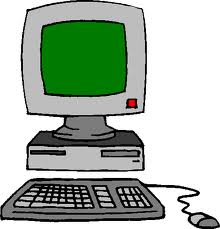 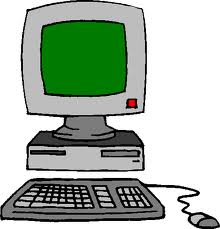                           Fitz: PE & Tech                          Bledsoe: Art WritingWe are starting a unit on writing summaries. Summaries are very different from a retell. A retell gives lots of information about a story, where as a summary is a short quick paragraph giving less information. A retell is often only done orally.ThursdaySPECIALS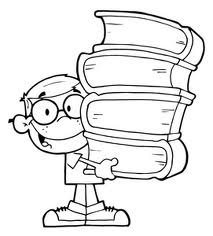 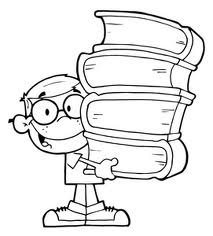      Aslor: Art     Fitz: Music & Lib     Bledsoe: PE & Tech MathWe will be starting unit 6 this week. In this unit we will be reviewing strategies for solving addition problems especially those having three addends, solving comparison number stories & completing the correct diagram to solve either an addition or subtraction problem. We will introduce and practice the trade first subtraction algorithm. FridaySPECIALSAslor: PE & Tech 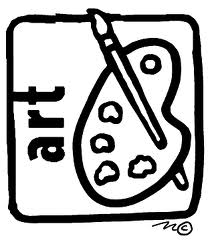 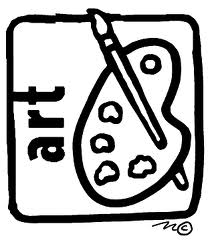 Fitz: Art & Tech  Bledsoe: Music & Lib COREWe have been studying about simple machines. We will have the opportunity to build some simple machines using our K’nex simple machine kits. This is a great hands-on experience that the kids really enjoy.  Thanks for all your direction in building their catapults. We will be shooting them next week. After simple machines we will start the human body – digestive system. 